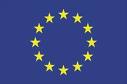 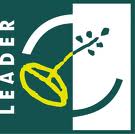 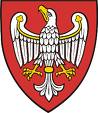 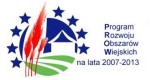 ¯¯¯¯¯¯¯¯¯¯¯¯¯¯¯¯¯¯¯¯¯¯¯¯¯¯¯¯¯¯¯¯¯¯¯¯¯¯¯¯¯¯¯¯¯¯¯¯¯¯¯¯¯¯¯¯¯¯¯¯¯¯¯¯¯¯¯¯Tytuł operacji:Festiwal Stołu Wielkanocnego Tradycji i ObrzęduNumer wniosku:Szczegółowy opis zadań etap VIIKwota dofinansowania: 2 701,50Realizacja wskaźnika z LSR:Opis operacji:W dniu 29 marca 2014 roku w Gospodarstwie Agroturystycznym w Szamocinie, odbył się Festiwal Stołu Wielkanocnego Tradycji i Obrzędu, który miał na celu aktywizację mieszkańców z terenu LSR. Uczestnikami wydarzenia byli członkowie stowarzyszenia, lokalni liderzy oraz sympatycy lokalnej grupy. Na spotkaniu omówiono dotychczasowe osiągnięcia jak również wskazywano nowe możliwości działań. Po części oficjalnej odbyła się degustacja świątecznych potraw wielkanocnych. Wszystkim uczestnikom serdecznie dziękujemy.STOWARZYSZENIE DOLINA NOTECI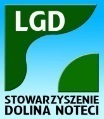 ul. Notecka 2864-800 Chodzież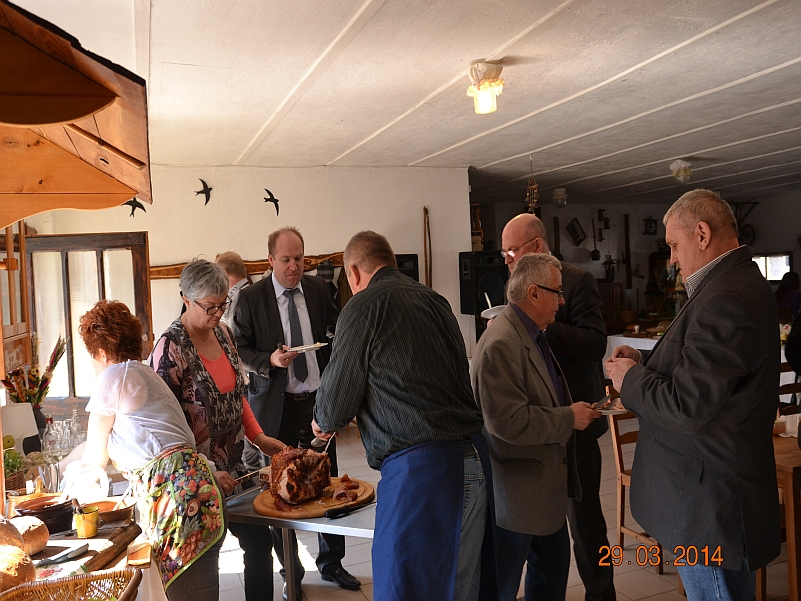 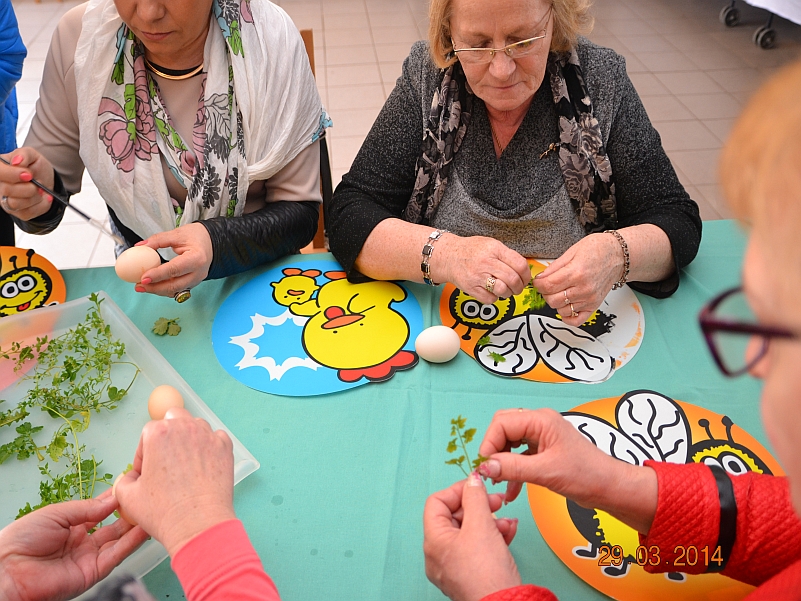 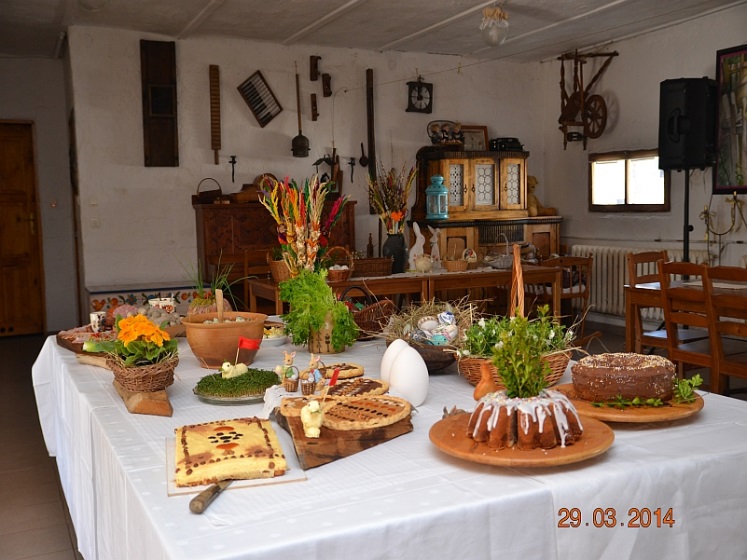 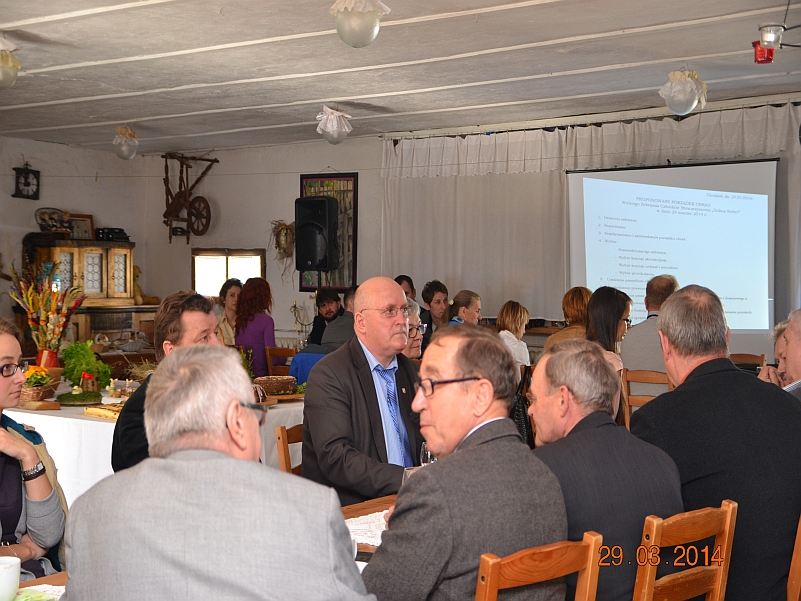 